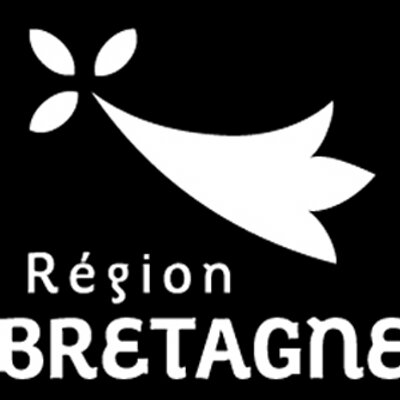 Dossier de demandeDrap€urope – Juin 2022- juin 2024Dispositif régional d’aide à l’écriture pour le montage de projets européens  éligibles à la Coopération Territoriale Européenne (INTERREG) et aux programmes d’action communautaire LIFE, Europe Créative, Erasmus + Sport et CERV-Citoyenneté, Egalité, Droits et Valeurs. Nom de la structure : Personne contact : Tel :									E-mail :  Date :Première demande d’aide à l’écriture : □Renouvellement d’une demande d’aide à l’écriture : □1. Identification du Porteur de Projet :Nom de votre structure : Sigle : Statut : 					Date de création :Adresse du siège social : Code Postal : 					Commune : Site internet : N° SIRET : 2. Responsable de la structure : Représentant.e légal.e :Nom :				 		Prénom :Qualité : Adresse courriel : Téléphone : 					Fax :3. Personne chargée de la demande et du projet au sein de la structure :Nom : 							Prénom : Qualité : Adresse courriel : Téléphone :						 Fax : 4. Présentation de la structure :Avez-vous déjà été partenaire d’un projet européen?Si oui, 		Quel (s) projet(s) ?Pour quel(s) programme(s) européen(s) ?Le(s) projet est(sont)-il(s) terminé(s) ?Domaine d’activité de la structure : Equipe consacrée au projet :I – Dans quel programme européen s’inscrit le projet ? (ne cocher qu’une seule case)Programmes d’actions communautaire :Programme LIFE □Programme Erasmus+ Sport □Programme Europe Créative □Programme CERV □Programmes de coopération territoriale européenne :INTERREG Espace Atlantique □INTERREG Europe du Nord-Ouest □INTERREG Mer du Nord □INTERREG Europe □A quel appel à projets envisagez-vous de candidater (date de soumission du dossier de candidature) ?II – Votre rôle dans le projet : Vous êtes Chef de file/ Coordinateur d’un projet multi-partenarial : □Vous êtes porteur d’un projet mono-bénéficiaire : □Rappel : dans le cas d’un projet de coopération avec plusieurs partenaires, seul le chef de file/ coordinateur du projet est éligible à ce dispositif.III – Description du projet : Le partenariat : Quels sont les partenaires du projet ?Etes-vous à la recherche de partenaires ?Le projet : Quels sont les objectifs du projet ?Quelles sont les actions prévues ?Le budget : Quel est le budget prévisionnel du projet ?Quel est le budget prévisionnel pour votre structure ? Notamment les co-financements envisagésMerci de joindre un tableau présentant les grandes lignes du budget prévisionnel.Démarches préparatoires : Avez-vous déjà pris contact avec les représentants du programme concerné par votre projet ?Avez-vous estimé les coûts liés à la préparation de votre dossier de candidature ? Si oui, quel est votre estimation des coûts ?Autres informations que vous souhaiteriez nous communiquer : Merci de cocher les actions pour lesquelles vous avez besoin d’accompagnement (sans limite de nombre).Etapes de candidature Le dépôt des projets peut se faire en 2 étapes de sélection selon les appels à projets. Vous sollicitez une aide à l’écriture pour votre projet : 1ère option : Pour l’étape 1 de l’appel à projets □2ème option : Pour l’étape 2 de l’appel à projets □3ème option : Pour l’étape 1 et l’étape 2 de l’appel à projets * □L’appels à projet visé ne prévoit qu’une phase de sélection □*Nous vous rappelons que l’accompagnement ne pourra excéder 5 jours pour le dépôt d’un projet, les deux étapes confondues. Prise de contact avec les autorités en charge du programme concerné : □Analyse et synthèse des priorités, règles et conditions d’éligibilité du programme : □Aide à l’écriture du dossier : Construction du budget □Elaboration des activités (workpackages) □Plan de communication □Animation des réunions du partenariat □Ecriture du dossier de candidature (application form) □Relecture du dossier et adaptation au vocabulaire européen □Assistance au dépôt du dossier sur la plate-forme informatique du programme (e-ms, ou autre) □Je soussigné.e, ……………………………………………………………………….                             		 Représentant.e légal.e de  ………………………………………………………………………..Sollicite un accompagnement par un.e prestataire pour le montage d’un projet européen, au titre de l’aide régionale Drap€urope, Et atteste en avoir compris les conditions d’intervention. Fait à : Le : Signature : Pour les associations : Les statuts Le compte-rendu d’activité adopté par la dernière assemblée générale Le bilan financier adopté par la dernière assemblée généralePour les entreprises :Un Extrait de K BISLe compte d’exploitation des deux années précédant la demandeLe dossier complet doit être transmis 6 semaines minimum avant la date de clôture de l’appel à projet concerné à daei@bretagne.bzh avec pour objet : « SCEI /dispositif Drap€urope ».Cadre réservé à l’administrationDate et cachet de réception de la demande : Accusé de réception envoyé le : Décision prise : 